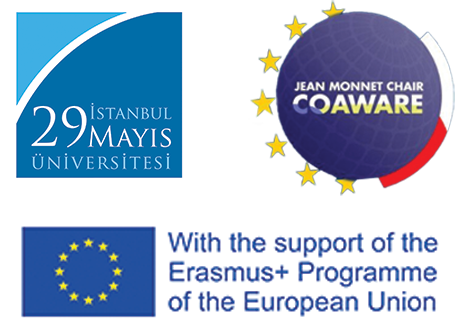 External Relations of EU  Aim of the Course The main aim of tis course is to introduce students with readings that deal with the relationship between the EU and specific regions of the world. Main focus will be on the instruments used by the EU to spread its norms and values in the transactions made by the countries. At the end of the course the main analysis will be discussing how influential EU’s normative power has been on these countries. Week 1: Introduction (26 September)Week 2: Historical Evolution of the EU as global power (3 October)Natalia Chaban, Ole Elgström, Serena Kelly and Lai Suet Yi , ‘Images of the EU beyond its borders: Issue-Specific and Regional Perceptions of European Union Power and Leadership’, Journal of Common Market Studies, 51:3James Rogers, ‘From ‘Civilian Power to ‘Global Power’: Explicating the European Union’s ‘Grand Strategy’ through the articulation of the Discourse Theory’, Journal of Common Market Studies, 47:4Week 3: European Security and Defense Policy (10 October)Niklas I.M. Novaky, ‘Deploying EU military crisis management operations: a collective action perspective’, European Security , 24:4Özgür Ünal Eriş , ‘Role of the European Union in Conflict Management/Prevention in Kosovo with a Comparative Approach in Constructing Europe as a Global Power  , 2011Ole Weaver, ‘European Security Identities’, Journal of Common Market Studies , 34:1Week 4: EU and Central and Eastern Europe (17 October)Tanja A. Börzel, Antoaneta Dimitrova, Frank Schimmelfenning, ‘European Union enlargement and integration capacity: concepts, findings, policy implications’, Journal of European Public Policy, 24:2Tanja A. Börzel, Frank Schimmelfenning, ‘Coming together or drifting ? The EU’s political integration capacity in Eastern Europe’, Journal of European Public Policy, 24:2 Week 5: EU and Southeastern Europe (24 October)David Chandler, ‘The EU and Southeastern Europe: the rise of post-liberal governance’, Third World Quarterly, 31:1Dean Carroll, ‘How Selective should the European Union be when selecting its future members?’, Journal of Balkan and Near Eastern Studies, 12:3 Week 6: European Neighbourhood Policy (1 November)Michael E. Smith ‘Implementing the Global Strategy where it matters most: the EU’s credibility deficit and the European neighbourhood’, Contemporary Security Policy , 37:3Tom Theuns, ‘Promoting democracy through economic conditionality in the ENP: a normative critique’, Journal of European Integration, 39:3Özgür Ünal Eriş , ‘European Neighburhood Policy as a Tool for Stabilizing Europe’s Neighbourhood’, Southeast European and Black Sea Studies, 12:2Week 7: Turkey and EU (8 November)Meltem Müftüler-Baç , ‘Turkey’s Future with the European Union: an alternative model of differentiated integration’, Turkish Studies, 18:3  Esengül Ayaz Avan , ‘Turkey’s Security understanding and its relation with the European Union in the 1990s’, Turkish Studies, 18:3TESEV Publications, ‘Seeking Kant in the EU’s Relations with Turkey’ Week 8: Midterm week Week 9: EU and Latin America (22 November )Marina Prentoulis, ‘From the EU to Latin America: left populism and regional integration’, SoundingsMaria Garcia, ‘The European Union and Latin America:’Transformative power Europe’ versus the realities of economic interests’, Cambridge Review of International Affairs , 28:4Week 10: EU and Middle East ( 29 November)Taylan Özgür Kaya, ‘The USA and the EU as a third party in Middle East peacemaking: an asymmetric division of labour’, Journal of Transatlantic Studies, 15:2 Nklas Bremberg , ‘Making sense of the EU’s response to the Arab uprisings: foreign policy practice at times of crisis’, European Security , 25:4Week 11: EU and Russia (6 December)Simon Duke and Carmen Gebhard , ‘The EU and NATO’s dilemmas with Russia and the prospects for deconfliction’, European Security, 26:3Christian Nitoiu, ‘Still entrenched in the conflict/co-operation dichotomy? EU-Russia relations and the Ukraine crisis’, European Politics and Society, 18:2Vladimir Baranovsky, ‘Russia: a part of Europe or apart from Europe’, International Affairs, 76Week 12: EU and the USA (13 December )Michael Smith , ‘Between Two Worlds? The European Union , the United States and World Order’, International Politics, 41Karen Del Biondo, ‘The EU, United States and Partnership in Development Co-operation: Bridging the Gap?’, The Journal of Development Studies, 53:8 Jolyon Howorth, ‘EU-NATO Co-operation: the key to Europe’s security future’, European Security Week 13: EU and ACP States (20 December)Maurizio Carbone, ‘Rethinking ACP-EU Relations after Cotonou: Tensions, Contradictions, Prospects’, Journal of International Development , 25 Patrick I. Gomes, ‘Reshaping an Asymmetrical Partnership: ACP-EU Relations from an ACP Perspective’, Journal of International Development , 25 Yasin Kerem Gümüş, ‘Is the EU Model Conducive to helping Africa?: A Critical Assessment’, The International Journal of Interdisciplinary Social Sciences, 6:5Week 14: EU and economic factors, EU and North Africa (27 December)Heribert Dieter, ‘The Decline of Global Economic Governance and the Role of Transatlantic Powers’, Business and Politics, 11:3Abdessamad Belhaj, ‘Europe’s Security Strategies in the Maghreb’, EU External Affairs Review , July 2011Week 15: Analysis and discussion on the potential global role of the EU (3 January) 